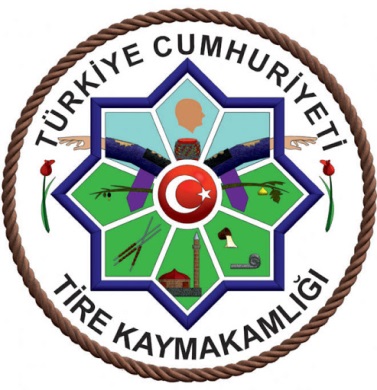 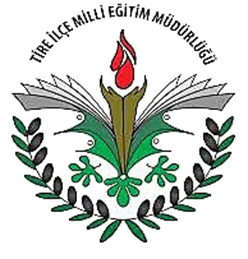 T.C.TİRE KAYMAKAMLIĞIİLÇE MİLLİ EĞİTİM MÜDÜRLÜĞÜVERGİ HAFTASISLOGAN, ŞİİR VE AFİŞ YARIŞMASI ŞARTNAMESİYARIŞMANIN ADI:  “Vergi”  konulu slogan, “Vergi Bilinci”  konulu afiş ve “Vergi Bilinci ” konulu şiir yarışması.YARIŞMANIN AMACI:Öğrencilerimizi vergi kavramı hakkında araştırma yapmaya sevk etmek ve farkındalığı arttırmak,Vergi bilincinin oluşturulmasına katkı sağlamak,Öğrencilerimizin sosyal ve kültürel faaliyetlere ilgisini arttırmak,Öğrencilerimizin Türk dilini doğru, etkili ve kurallarına uygun olarak kullanma özelliğini geliştirmek. Öğrencilerimizin görüş, duygu ve düşüncelerini ifade etmeleri için olanak sağlamaktır. KAPSAM: İlçemiz genelindeki resmi ve özel ilkokul, ortaokul ve lise öğrencileri.YARIŞMA KATEGORİLERİ:UYGULAMA HAKKINDA AÇIKLAMALAR:İlkokul öğrencileri arasında slogan; ortaokul öğrencileri arasında şiir yarışması, lise öğrencileri arasında afiş yarışması yapılacaktır.Yarışma şartları okul müdürlükleri tarafından öğrencilere duyurulacaktır.Eserler İlçe Milli Eğitim Müdürlüğü bünyesinde oluşturulan Değerlendirme Komisyonları tarafından değerlendirilecektir.Dereceye giren öğrencilerin isimleri okul müdürlükleri tarafından ve İlçe Milli Eğitim Müdürlüğü’nün sosyal medya hesaplarından duyurulacaktır. Yarışmalarda ilkokul - slogan, ortaokul - şiir ve lise – afiş kategorilerinden ilk üç dereceye giren öğrenciler ödüllendirilecek ve belgelendirilecektir.SLOGANKonusu: “Vergi” konusundaki duygu ve düşüncelerin, günün anlam ve önemine uygun bir slogan ile ifade edilmesi. Yarışma Şartları:Her öğrenci yarışmaya 1 (bir) slogan ile katılabilecektir; yarışmaya katılacak öğrenciler sloganlarını kaleme alırken kendi bilgi, duygu ve düşüncelerini işleyeceklerdir. Eserlerin daha önce yayımlanmamış, herhangi bir yarışmada değerlendirilmemiş özgün sloganlar olması gerekmektedir. Yarışmaya katılacak sloganlar Times New Roman yazı tipinde, 12 punto yazı karakteri büyüklüğünde, A4 dosya kâğıdı formatında bilgisayarda hazırlanabilecek veya katılımcıların kendi el yazısıyla okunaklı bir şekilde A4 kağıdına yazılabilecektir.Sloganlar Türkçe olacaktır. Sloganlar çok kısa (tek kelime) olmamalı, en fazla üç (3) cümleden oluşmalıdır.Kırışmış, lekelenmiş ve yıpranmış eserler kabul edilmeyecektir. Sloganların yazılı olduğu kağıdın ön yüzüne eser sahibi ile ilgili hiçbir yazı, ibare ve bilgi yazılmayacak; aşağıda belirtilen etiket formatına uygun olarak yarışmacının ili, ilçesi, adı, soyadı, numara, sınıfı, cinsiyeti ile okulun adı, adresi ve telefon numarası ayrı olarak yazılacaktır.Slogan ve öğrenciye ait bilgilerin yazılı olduğu etiketin fotoğrafı ayrı ayrı çekilerek okul idareleri tarafından Tire İlçe Milli Eğitim Müdürlüğü Özel Büro mail adresine (tireozelburo35@gmail.com) mail yoluyla gönderilecektir. Teslim tarihinden sonra gönderilen sloganlar, her ne mazeret olursa olsun değerlendirmeye alınmayacak ve Müdürlüğümüz sorumlu tutulmayacaktır.Belli bir kişiye, organizasyona, kuruma veya markaya dair sloganlar; temel değerler ile örtüşmeyen, hakaret, argo içeren, siyasi içerik taşıyan sloganlar;  bir yerden tamamen ya da kısmen kopyalanıp yarışmaya gönderilen sloganlar;  T.C. Anayasası ve Milli Eğitim Temel Kanunu’na aykırılık teşkil eden sloganlar, Değerlendirme Komisyonu tarafından değerlendirme dışı bırakılır.Şartları taşımayan sloganlar kesinlikle incelemeye alınmayacaktır.Değerlendirme Komisyonu’nun değerlendirmesine itiraz hakkı yoktur. Yarışma için gönderilen sloganlar, Tire İlçe Milli Eğitim Müdürlüğü sosyal medya hesaplarında paylaşılabilecektir; katılan eserler için paylaşım konusunda katılımcılar tarafından izin verilmiş olarak değerlendirilecektir. Değerlendirme Ölçütleri:Eserler incelenirken;Temanın işlenişi,Konuya hâkimiyet, Türkçe ve Dilbilgisi kurallarına uygunluk, Yaratıcılık, Özgünlük,Akılda kalıcı olma,Anlaşılır ve etkileyici olma, Mantıksal bütünlük. AFİŞKonusu: “Vergi Bilinci” konusunda farkındalığı arttırmaya yönelik afişlerin hazırlanması. Yarışma Şartları: Her yarışmacı, yarışmaya 1 (bir) eserle katılabilir; yarışmaya katılacak öğrenciler afişlerini hazırlarken kendi bilgi, duygu ve düşüncelerini işleyeceklerdir. Kırışmış, lekelenmiş ve yıpranmış eserler kabul edilmeyecektir. Eserin ve içeriğinde yer alan her türlü unsurun bizzat katılımcı tarafından oluşturulması gerekmektedir. Eserin daha önce benzer nitelikli bir yarışmaya katılmamış, afişin tamamı ya da bir bölümünün kopya edilmemiş olması gerekmektedir.Afişlerde herhangi bir slogan bulunmayabilir; ancak, afişler görselin anlam bütünlüğünü sağlayacak bir sloganla birlikte de hazırlanabilir. Bilgisayar ortamında hazırlanan afişler en yüksek çözünürlükte ve net olmalıdır.Afiş çalışmaları için teknik serbesttir; ancak dijital ortamda aktarılmaya uygun olmalıdır.Afişler 35x50 boyutunda, dikey veya yatay olarak tasarlanabilir. Afişlerde herhangi bir sponsordan yararlanılmamalıdır. Belli bir kişiye, organizasyona, kuruma veya markaya dair reklam; temel değerler ile örtüşmeyen, hakaret, argo içeren, siyasi içerik taşıyan;  T.C. Anayasası ve Milli Eğitim Temel Kanunu’na aykırılık teşkil eden afişler,  Değerlendirme Komisyonu tarafından değerlendirme dışı bırakılır.Afişin ön yüzüne eser sahibi ile ilgili hiçbir yazı, ibare ve bilgi yazılmayacak; aşağıda belirtilen etiket formatına uygun olarak yarışmacının ili, ilçesi, adı, soyadı, numara, sınıfı, cinsiyeti ile okulun adı, adresi ve telefon numarası ayrı olarak yazılacaktır.●	Afiş ( bilgisayar ortamında hazırlandıysa herhangi bir forma – JPEG, PDF, vb – dönüştürülmeden orijinal şekliyle; resim olarak hazırlandıysa fotoğrafı net bir şekilde çekilerek)  ve öğrenciye ait bilgilerin yazılı olduğu etiketin fotoğrafı çekilerek okul idareleri tarafından Tire İlçe Milli Eğitim Müdürlüğü Özel Büro mail adresine (tireozelburo35@gmail.com) mail yoluyla gönderilecektir.  Teslim tarihinden sonra gönderilen eserler, her ne mazeret olursa olsun değerlendirmeye alınmayacak ve Müdürlüğümüz sorumlu tutulmayacaktır.Şartları taşımayan eserler kesinlikle incelemeye alınmayacaktır.Değerlendirme Komisyonu’nun değerlendirmesine itiraz hakkı yoktur. Yarışma için gönderilen afişler, Tire İlçe Milli Eğitim Müdürlüğü sosyal medya hesaplarında paylaşılabilecektir; katılan eserler için paylaşım konusunda katılımcılar tarafından izin verilmiş olarak değerlendirilecektir.Değerlendirme Ölçütleri:Eserler incelenirken;Temanın işlenişi,Konuya uygunluk, Kompozisyon ve mantıksal bütünlük, Yaratıcılık, Özgünlük,Akılda kalıcı olma,Anlaşılır ve etkileyici olma, Temizlik, tertip ve düzen ölçütlerine göre değerlendirme yapılacaktır.ŞİİRKonusu: “Vergi Bilinci” konusundaki duygu ve düşüncelerin günün anlamına ve önemine uygun bir şekilde şiir olarak ifade edilmesi. Yarışma Şartları:Her öğrenci yarışmaya 1(bir) eserle katılabilecektir; yarışmaya katılacak öğrenciler şiirlerini kaleme alırken kendi bilgi, duygu ve düşüncelerini işleyeceklerdir. Eserlerin daha önce yayımlanmamış, herhangi bir yarışmada değerlendirilmemiş özgün şiirler olması gerekmektedir.Yarışmaya katılacak şiirler (Times New Roman karakterinde) 12 punto yazı karakteri büyüklüğünde, A4 dosya kağıdı formatında iki (2) sayfayı geçmeyecek şekilde bilgisayarda hazırlanacak veya katılımcıların kendi el yazısıyla okunaklı bir şekilde yazılacaktır.Kırışmış, lekelenmiş ve yıpranmış eserler kabul edilmeyecektir. Şiirler 20 dizeyi ( 5 kıtayı) aşmayacaktır.Şiirin ön yüzüne eser sahibi ile ilgili hiçbir yazı, ibare ve bilgi yazılmayacak; aşağıda belirtilen etiket formatına uygun olarak yarışmacının ili, ilçesi, adı, soyadı, numara, sınıfı, cinsiyeti ile okulun adı, adresi ve telefon numarası ayrı olarak yazılacaktır.Şiir (Word formatında veya el yazısıyla hazırlandıysa fotoğrafı çekilerek) ve öğrenciye ait bilgilerin yazılı olduğu etiketin fotoğrafı çekilerek okul idareleri tarafından Tire İlçe Milli Eğitim Müdürlüğü Özel Büro mail adresine (tireozelburo35@gmail.com) mail yoluyla gönderilecektir. Teslim tarihinden sonra gönderilen eserler, her ne mazeret olursa olsun değerlendirmeye alınmayacak ve Müdürlüğümüz sorumlu tutulmayacaktır.Şartları taşımayan eserler kesinlikle incelemeye alınmayacaktır.Değerlendirme Komisyonu’nun değerlendirmesine itiraz hakkı yoktur. Yarışma için gönderilen şiirler, Tire İlçe Milli Eğitim Müdürlüğü sosyal medya hesaplarında paylaşılabilecektir; katılan eserler için paylaşım konusunda katılımcılar tarafından izin verilmiş olarak değerlendirilecektir. Değerlendirme Ölçütleri:Eserler incelenirken;Temanın işlenişi,Konuya hâkimiyet, Türkçe ve Dilbilgisi kurallarına uygunluk, Ses unsurlarını ve hecede bulunan özellikleri şiirin içine başarılı bir şekilde koyma, Şiirsellik, ifade özellikleri ve imgeler,Şiirin derinliği ve etkileyiciliği ölçütlerine göre değerlendirme yapılacaktır.I.YARIŞMA TAKVİMİ      İ. DİĞER HÜKÜMLER:İlçe Milli Eğitim Müdürlüğü, Yarışma şartnamesiyle ilgili değişiklik yapma hakkına sahiptir. Eserleri inceleme ve değerlendirme komisyonu kararları kesindir, bu kararlara itiraz edilemez.Başvurusunu tamamlayan her katılımcı etkinlik şartnamesinin tüm hükümlerini kabul etmiş sayılır. Eserlerin her türlü hukuki sorumluluğu katılımcılara aittir.KATEGORİİLKOKULORTAOKULLİSESLOGAN        XAFİŞ  XŞİİR        XİLİİLÇESİÖĞRENCİNİN:Adı ve Soyadı:Sınıfı ve Numarası:Cinsiyeti:OKULUN:Adı:Adresi:Telefon No:İLİİLÇESİÖĞRENCİNİN:Adı ve Soyadı:Sınıfı ve Numarası:Cinsiyeti:OKULUN:Adı:Adresi:Telefon No:İLİİLÇESİÖĞRENCİNİN:Adı ve Soyadı:Sınıfı ve Numarası:Cinsiyeti:OKULUN:Adı:Adresi:Telefon No:Yarışma duyurusunun ilanı17.02.2021Yarışma başlangıç ve bitiş tarihi17.02.2021  – 23.02.2021 Yarışmaya gönderilecek eserlerin son gönderim tarihi23 Şubat 2021 Salı -  Saat 16.00Eserlerin değerlendirmesi  24 Şubat 2021 ÇarşambaSonuçların Yayımlanması24 Şubat 2021 Çarşamba